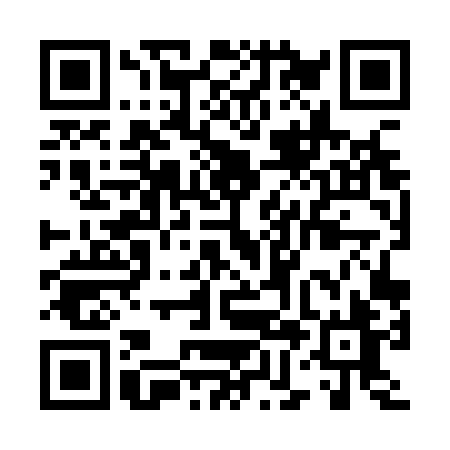 Ramadan times for Ningde, ChinaMon 11 Mar 2024 - Wed 10 Apr 2024High Latitude Method: Angle Based RulePrayer Calculation Method: Muslim World LeagueAsar Calculation Method: ShafiPrayer times provided by https://www.salahtimes.comDateDayFajrSuhurSunriseDhuhrAsrIftarMaghribIsha11Mon4:594:596:1512:123:366:096:097:2112Tue4:584:586:1412:123:366:096:097:2213Wed4:564:566:1312:113:366:106:107:2214Thu4:554:556:1212:113:366:106:107:2315Fri4:544:546:1112:113:366:116:117:2316Sat4:534:536:1012:103:366:116:117:2417Sun4:524:526:0912:103:366:126:127:2418Mon4:514:516:0812:103:366:126:127:2519Tue4:504:506:0712:103:366:136:137:2520Wed4:494:496:0612:093:366:136:137:2621Thu4:484:486:0512:093:366:146:147:2622Fri4:464:466:0412:093:366:146:147:2723Sat4:454:456:0312:083:366:156:157:2724Sun4:444:446:0112:083:366:156:157:2825Mon4:434:436:0012:083:366:166:167:2926Tue4:424:425:5912:073:366:166:167:2927Wed4:414:415:5812:073:366:176:177:3028Thu4:394:395:5712:073:366:176:177:3029Fri4:384:385:5612:073:366:186:187:3130Sat4:374:375:5512:063:356:186:187:3131Sun4:364:365:5412:063:356:196:197:321Mon4:354:355:5312:063:356:196:197:332Tue4:334:335:5212:053:356:206:207:333Wed4:324:325:5112:053:356:206:207:344Thu4:314:315:5012:053:356:216:217:345Fri4:304:305:4812:053:356:216:217:356Sat4:294:295:4712:043:356:216:217:367Sun4:284:285:4612:043:346:226:227:368Mon4:264:265:4512:043:346:226:227:379Tue4:254:255:4412:033:346:236:237:3710Wed4:244:245:4312:033:346:236:237:38